MembershipMt. San Antonio College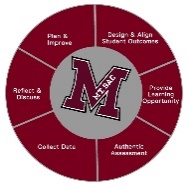 Outcomes CommitteeMinutesMarch 21, 2023	2:00 pm -3:30pm – ZoomXKelly Coreas, Co-ChairProfessor, Respiratory TherapyXChris Jackson, Co-ChairProfessor, KinesiologyChris Jackson, Co-ChairProfessor, KinesiologyXTammy Knott-Silva, Co-ChairAssociate Dean, KinesiologyTammy Knott-Silva, Co-ChairAssociate Dean, KinesiologyXAnnel Medina TagaraoEducational Research Assessment AnalystXFawaz Al-MaloodAssociate Dean, BusinessXEric LaraAssociate Dean, Student Success & EquityEric LaraAssociate Dean, Student Success & EquityXJared BurtonProfessor, Library ScienceJared BurtonProfessor, Library ScienceChristina CammayoProfessor, Nutrition & FoodXLandry ChaplotProfessor, Adult Basic EducationXMary Ann Gomez-AngelProfessor, Adult Basic EducationMary Ann Gomez-AngelProfessor, Adult Basic EducationJason HaywardProfessor, Counseling ServicesJason HaywardProfessor, Counseling ServicesSusie ChacAssociated StudentsVacantAt-Large FacultyVacantAt-Large FacultyVacantAt-Large FacultyVacantAt-Large FacultyVacantAt-Large FacultyVacantAt-Large FacultyXAmy Nakamura – GuestProfessor, DanceTopicTopicUpdates/DiscussionUpdates/DiscussionUpdates/DiscussionUpdates/DiscussionOutcome/ActionOutcome/ActionOutcome/ActionWelcome – ChrisWelcome – ChrisReview of agenda – ChrisReview of agenda – ChrisAgenda reviewedAgenda reviewedAgenda reviewedAgenda reviewedApprovedApprovedApprovedReview of March 7 minutes – ChrisReview of March 7 minutes – ChrisMinutes reviewedMinutes reviewedMinutes reviewedMinutes reviewedApprovedApprovedApprovedAssistant Outcomes Coordinator position - KellyAssistant Outcomes Coordinator position - KellyAssistant Outcomes Coordinator is open, please see campus announcement from 2/14 for more information.Assistant Outcomes Coordinator is open, please see campus announcement from 2/14 for more information.Assistant Outcomes Coordinator is open, please see campus announcement from 2/14 for more information.Assistant Outcomes Coordinator is open, please see campus announcement from 2/14 for more information.Contact Roger Willis if you are interestedContact Roger Willis if you are interestedContact Roger Willis if you are interestedPurpose & Function and Committee Goals updates- ChrisPurpose & Function and Committee Goals updates- ChrisPAC has recommended that we add a goal showing a proactive approach to accreditation standards and student successOur current goals all work to move toward supporting accreditation requiredPAC has recommended that we add a goal showing a proactive approach to accreditation standards and student successOur current goals all work to move toward supporting accreditation requiredPAC has recommended that we add a goal showing a proactive approach to accreditation standards and student successOur current goals all work to move toward supporting accreditation requiredPAC has recommended that we add a goal showing a proactive approach to accreditation standards and student successOur current goals all work to move toward supporting accreditation requiredThe committee agrees to move forward with not adding an additional goalThe committee agrees to move forward with not adding an additional goalThe committee agrees to move forward with not adding an additional goalAccreditation – KellyAccreditation – KellyISER Listening Sessions:IC: 3/23 2-4pm Founders Hall, 3/24 1-2 pm ZoomIB&IIA: 4/13 2-4pm Founders Hall, 4/14 1-2 pm ZoomISER Listening Sessions:IC: 3/23 2-4pm Founders Hall, 3/24 1-2 pm ZoomIB&IIA: 4/13 2-4pm Founders Hall, 4/14 1-2 pm ZoomISER Listening Sessions:IC: 3/23 2-4pm Founders Hall, 3/24 1-2 pm ZoomIB&IIA: 4/13 2-4pm Founders Hall, 4/14 1-2 pm ZoomISER Listening Sessions:IC: 3/23 2-4pm Founders Hall, 3/24 1-2 pm ZoomIB&IIA: 4/13 2-4pm Founders Hall, 4/14 1-2 pm ZoomPlease attend and provide feedback on sections that pertain to OutcomesPlease attend and provide feedback on sections that pertain to OutcomesPlease attend and provide feedback on sections that pertain to OutcomesIEPI PRT Team on campus visit recap 16 - ChrisIEPI PRT Team on campus visit recap 16 - ChrisChris shared a summary of the IEPI PRT Team visitNext IEPI PRT Team meeting will be April 27Chris shared a summary of the IEPI PRT Team visitNext IEPI PRT Team meeting will be April 27Chris shared a summary of the IEPI PRT Team visitNext IEPI PRT Team meeting will be April 27Chris shared a summary of the IEPI PRT Team visitNext IEPI PRT Team meeting will be April 27Awaiting the report from the IEPI PRT teamAwaiting the report from the IEPI PRT teamAwaiting the report from the IEPI PRT teamBook Discussion - KellyBook Discussion - KellyCommittee discussed chapter 1Committee discussed chapter 1Committee discussed chapter 1Committee discussed chapter 1We will continue to discuss the book at our next meetingWe will continue to discuss the book at our next meetingWe will continue to discuss the book at our next meetingResource & Training Ideas - KellyResource & Training Ideas - KellyCommittee shared ideas for website updatesCommittee shared ideas for website updatesCommittee shared ideas for website updatesCommittee shared ideas for website updatesWe will continue to work on website improvementsWe will continue to work on website improvementsWe will continue to work on website improvementsThank You and HomeworkThank You and HomeworkRead Assessment Clear and Simple Chapter 2Read Assessment Clear and Simple Chapter 2Read Assessment Clear and Simple Chapter 2Read Assessment Clear and Simple Chapter 2We will continue to discuss the book at our next meetingWe will continue to discuss the book at our next meetingWe will continue to discuss the book at our next meetingParking Lot/Upcoming Topics:ILONuventive ImproveCanvas IntegrationWebsiteParking Lot/Upcoming Topics:ILONuventive ImproveCanvas IntegrationWebsiteFuture Meetings:April 4April 18May 2May 16Future Meetings:April 4April 18May 2May 16Future Meetings:April 4April 18May 2May 16Future Meetings:April 4April 18May 2May 16Important Dates:IEPI PRT Team Visit – April 27Important Dates:IEPI PRT Team Visit – April 27Important Dates:IEPI PRT Team Visit – April 27Standing Information:Outcomes WebsiteOutcomes Email Outcomes Help RequestZoom Office HoursMonday 11:00 am – 12:00 pmTuesday 9:00 am – 10:00 am Standing Information:Outcomes WebsiteOutcomes Email Outcomes Help RequestZoom Office HoursMonday 11:00 am – 12:00 pmTuesday 9:00 am – 10:00 am Standing Information:Outcomes WebsiteOutcomes Email Outcomes Help RequestZoom Office HoursMonday 11:00 am – 12:00 pmTuesday 9:00 am – 10:00 am Standing Information:Outcomes WebsiteOutcomes Email Outcomes Help RequestZoom Office HoursMonday 11:00 am – 12:00 pmTuesday 9:00 am – 10:00 am Standing Information:Outcomes WebsiteOutcomes Email Outcomes Help RequestZoom Office HoursMonday 11:00 am – 12:00 pmTuesday 9:00 am – 10:00 am Standing Information:Outcomes WebsiteOutcomes Email Outcomes Help RequestZoom Office HoursMonday 11:00 am – 12:00 pmTuesday 9:00 am – 10:00 am Standing Information:Outcomes WebsiteOutcomes Email Outcomes Help RequestZoom Office HoursMonday 11:00 am – 12:00 pmTuesday 9:00 am – 10:00 am Standing Information:Outcomes WebsiteOutcomes Email Outcomes Help RequestZoom Office HoursMonday 11:00 am – 12:00 pmTuesday 9:00 am – 10:00 am Standing Information:Outcomes WebsiteOutcomes Email Outcomes Help RequestZoom Office HoursMonday 11:00 am – 12:00 pmTuesday 9:00 am – 10:00 am 